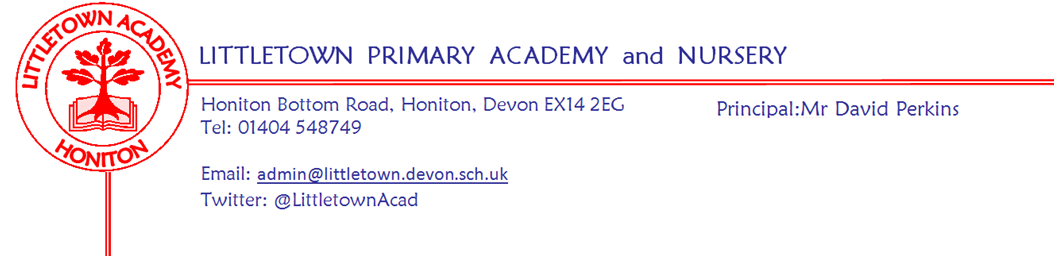 Live . Love . Learn - Littletown     	Friday 23rd June 2023Dear Parents and Carers,I would like to start by once again giving my thanks to the PTFA last Friday for the final school disco of the year. Thanks also to the staff who attended to support.  This week, on Monday, Year 1 had their trip to Axe Valley Wildlife Park where they saw (and touched!) a range of animals. My thanks again to the parent volunteers who accompanied the children, without whom, trips would be impossible. On Tuesday, some of our children visited Honiton Primary school for the last round of Mixed Rounders. Also on Tuesday, Year 6 had their first swimming session and we also welcomed a Roman to school to spend the day with our Year 3 children who you may have noticed looked amazing with their costumes and shields. In assembly today I was pleased to welcome Linda from Honiton Library who spoke to the children about the Summer reading challenge and the activities available to children over the Summer holidays. I will share the details in a future newsletter when I have them to attach. Next week, on Tuesday, eight of our KS2 children will visit All Hallows field to take part in the Honiton Learning Community Dartmoor 3 ball competition. Also on Tuesday, Year 3 have their outdoor classroom. On Tuesday evening we look forward to welcoming to school families of children starting in our Nursery and Reception to information meetings with Nursery at 5pm and Reception at 6pm. On Thursday, Year 6 will have their Geography fieldwork day and on Friday we welcome Devon Fire Service for fire safety talks to Year 2 and Year 5 children. We then end the week with our PTFA Summer Fete on the school field. Please find a PTFA newsletter attached to this newsletter with all the information. You may have seen in the media that the National Education Union have announced two further days of Industrial Action for Wednesday 5th and Friday 7th July. As has been the case throughout this dispute, I will endeavour to ensure that parents and carers have as much information about the opening status of the school as early as possible. However, I can’t guarantee this as the stipulation remains that staff are not required to notify me of their intentions until the day. As on previous occasions, please make contingency plans should the school be closed to your child on these days. Please do get in touch if you have any questions head@littletown.devon.sch.uk Finally, all of us at Littletown would like to say a huge thank you to Gary Brayshaw and James & Johnathan from Blamphayne Sawmill for donating and making a bench for us to use in the playground as a friendship bench. The bench will be painted blue and if a child sees another child sitting on it then they know the child on the bench needs a friend to play with.Yours faithfully,David Perkins 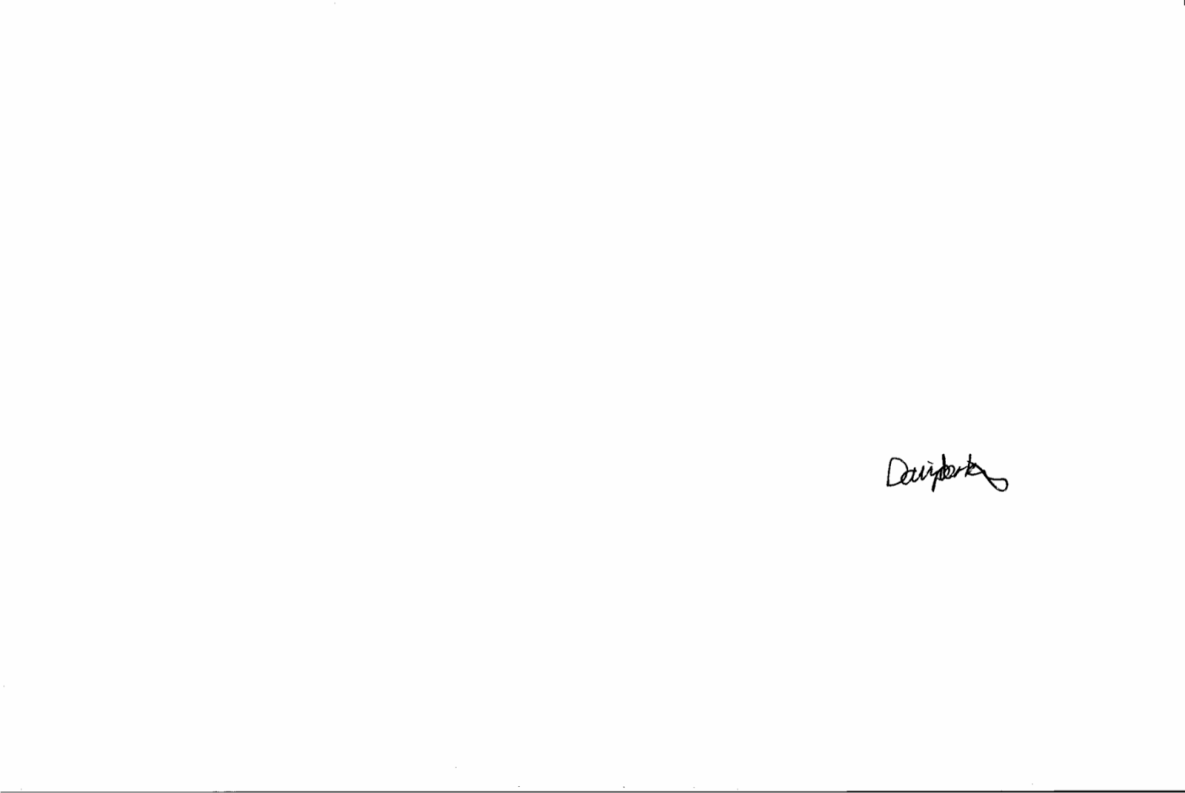 PrincipalChildren’s newsRECEPTION: Reception have been learning about doubles in maths.YEAR 1: Year 1 went to Axe Valley Wildlife Park on Monday and they held snakes, bearded dragons and a tortoise. In art they have been learning about James Rizzi.YEAR 2: Year 2 have been learning about how heavy things are in KG. They have also been learning about directions in maths, learning about Queen Elizabeth 1st and looking at their favourite religions YEAR 3: This week, Year 3 have had some butterflies that have finally hatched. They have been learning about 2D shapes in Maths. They have been learning about light and shadow in Science.YEAR 4: This week, Year 4 have made a birds eye view of Ancient Egypt. They were learning about statistics in Maths and about islamic geometric art in Art. YEAR 5: This week, Year 5 have Started a new unit in Maths on reflection with coordinates.YEAR 6: This week, Year 6 have a new book in literacy called Sky Chasers. In History they have been learning about World War 2. They had their first swimming session. Rounders tournament.SwimmingMental WellbeingMental WellbeingParental minds are holding a Listening Well workshop, please see below for details;Join us online on Monday 26th June for our Listening Well Workshop. An online support hub focused on how we can listen to our loved ones more effectively. Sharing knowledge and insights. Answering your questions. Helping to make informed choices about your loved one. Please book here: https://bit.ly/ListeningWellSunny weather remindersWith the lovely warm weather, it is understandable that families are not in a mad rush to leave the playground at the end of the day. However, please can I ask you to ensure your children stay with you and do not run around the playground. Please can you also support us by ensuring that your children do not play with the OPAL equipment such as the tyres, reels, or large sand pit after school. Thank you for your cooperation. Week Beginning 26th June 2023 events Community newsJas’ charity event!Please find attached again to this newsletter a poster about a fundraising event on Saturday 1st July organised by Jas in Year 3 to raise money for the RD&E Hospital in Exeter.Monday 26th JuneTuesday 27th JuneWednesday 28th JuneThursday 29th JuneFriday 30th JuneYear 3 Outdoor ClassroomNursery outdoor classroomY6 Geography fieldwork dayReception outdoor classroomNew families meetings Nursery 5pmReception 6pm Fire safety talksDartmoor 3 ball at All HallowsPTFA Summer Fete after school 